Конспект НОД «День здоровья» в средней группе.Ефременкова А.В.Цели: Формировать у детей представление о необходимости заботы о своем здоровье с помощью двигательной активности, закаливания, питания.Задачи: 1. Прививать желание детей самостоятельно следить за своим здоровьем. Различать полезные и вредные для здоровья продукты.2. Развивать познавательный интерес, мыслительную активность, воображение детей; Развивать разговорную речь детей.3. Воспитывать у детей желание заботиться о своём здоровье, стремление вести здоровый образ жизни. Воспитывать любовь к физическим упражнениям, к труду.II половина дняПодъем. Бодрящая гимнастика.Цель: активизировать детей после дневного сна; настроить их на активнуюрабочую деятельность.1. Гимнастика в постели ( 2-3 мин. )- Потягивание. И.п.- лёжа на спине. Руки поднять вверх и опустить на постель за головой, глаза закрыты. Поочередно тянуть от себя правую и левую руку, правую и левую ногу ( то носком, то пяткой), можно потянуться одновременно руками, ногами, растягивая позвоночник. ( 3-4 раза)- Игра « Зима и лето» ( напряжение и расслабление мышц). И.п.- лёжа на спине, на сигнал « Зима» дети должны свернуться в клубок, изображая, что им холодно. На сигнал « Лето»! дети раскрываются, расслабляют мышцы тела, показывая, что им тепло . (3-4раз)- Самомассаж ладоней ( « Зимой очень холодно, поэтому мы добудем огонь, чтобы согреться») И.п.- сидя в постели, ноги скрестно. Быстро растирать свои ладоши до появления тепла, затем тёплыми ладонями « умыть» лицо. ( 3-4раз)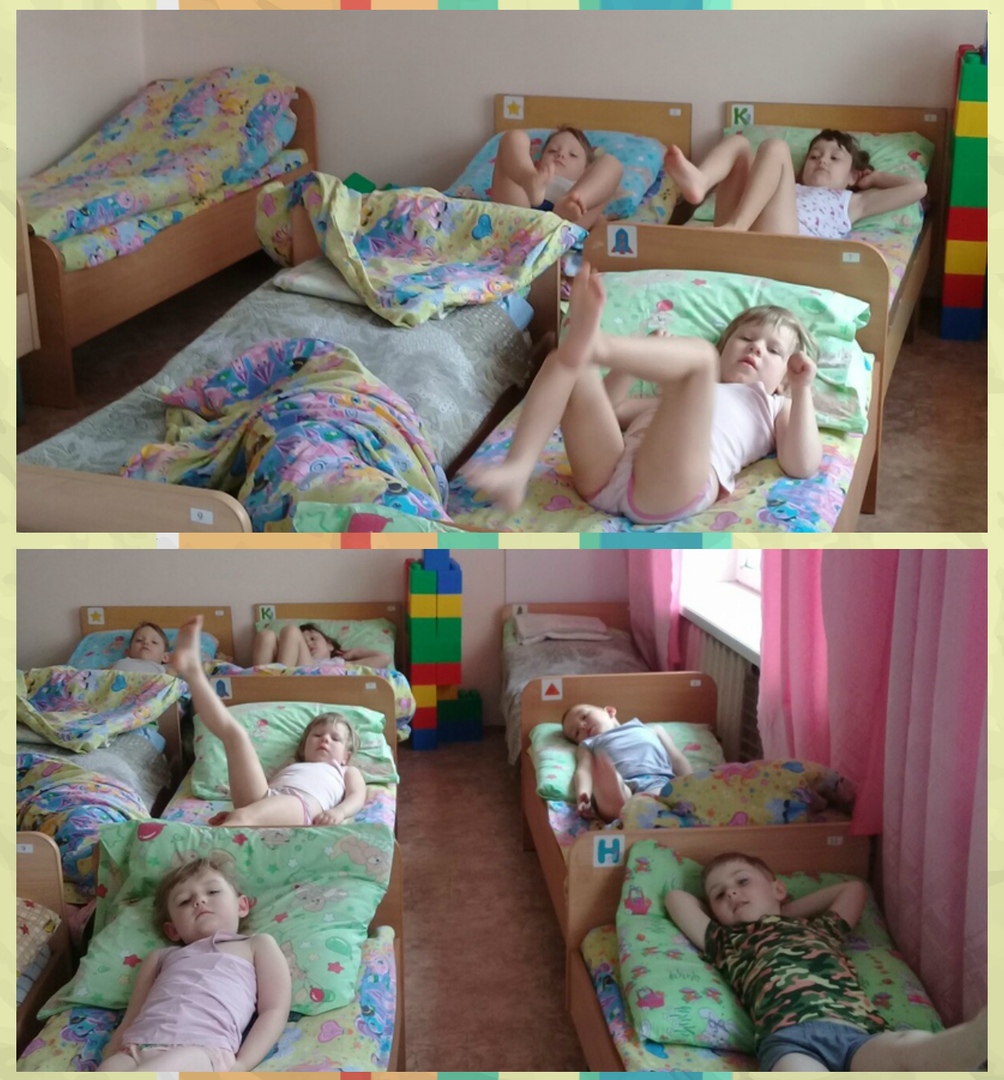 2. Ходьба по «Дорожкам здоровья»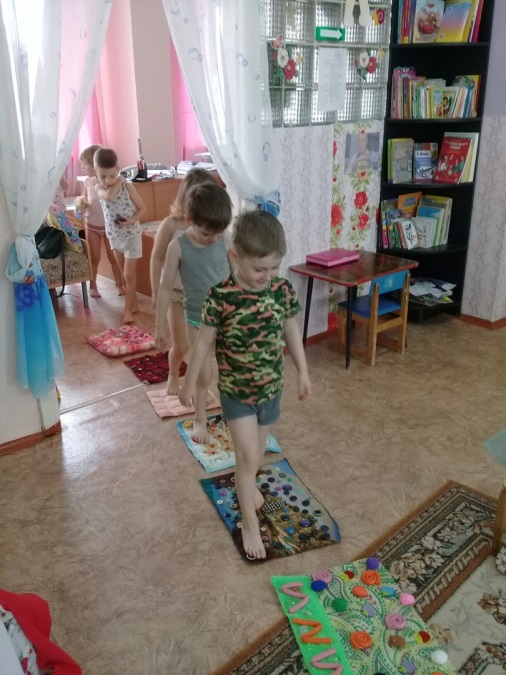 Полдник.Работа в книжном уголке.Рассмотреть иллюстрации и прочитать отрывки из сказки «Айболит» К.И.Чуковского.Цель: формировать представления детей о ценности здоровья, о ЗОЖ черезхудожественную литературу. Расширить представления детей о профессииврача, о трудовых действиях, результатах труда.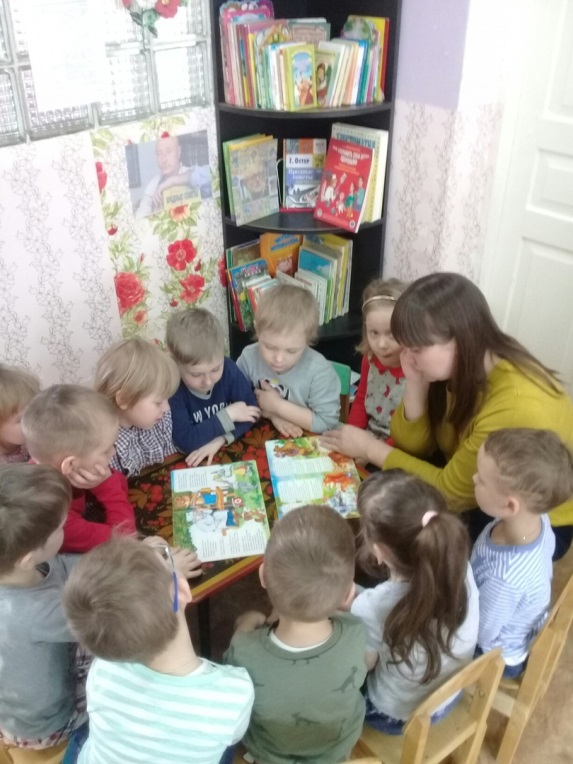 Чтение стихотворения: «Чтоб здоровье сохранить»Чтоб здоровье сохранить,Организм свой укрепить,Знает вся моя семья,Должен быть режим у дня.Следует, ребята, знать -Нужно всем подольше спать.Ну а утром не лениться –На зарядку становиться!Чистить зубы, умываться,И почаще улыбаться,Закаляться, и тогда -Не страшна тебе хандра.У здоровья есть враги,С ними дружбы не води!Среди них тихоня лень,С ней борись ты каждый день.Чтобы ни один микробНе попал случайно в рот,Руки мыть перед едойНужно мылом и водой.Кушать овощи и фрукты,Рыбу, молокопродукты -Вот полезная еда,Витаминами полна!На прогулку выходи,Свежим воздухом дыши.Только помни при уходе:Одеваться по погоде!Ну, а если уж случилось:Разболеться получилось,Знай, к врачу тебе пора.Он поможет нам всегда!Вот те добрые советы,В них и спрятаны секреты,Как здоровье сохранить.Научись его ценить!Разгадывание загадок на тему «здоровье»:Ускользает, как живое,Но не выпущу его я.Белой пеной пенится,Руки мыть не ленится.(Мыло)Хожу-брожу не по лесам,А по усам, по волосам.И зубы у меня длинней,Чем у волков, у медведей.(Расческа)Пластмассовая спинка,Жесткая щетинка,С зубной пастой дружит,Нам усердно служит.(Зубная щетка)И сияет, и блестит,Никому оно не льстит,А любому правду скажет –Все как есть ему покажет.(Зеркало)Вытираю я, стараюсь,После ванной паренька.Все намокло, все измялось –Нет сухого уголка.(Полотенце)Сюжетно-ролевая игра «Больница»Цель: формировать у детей умения принимать на себя роль и выполнятьсоответствующие игровые действия, использовать во время игрымедицинские инструменты и называть их; способствовать возникновениюролевого диалога.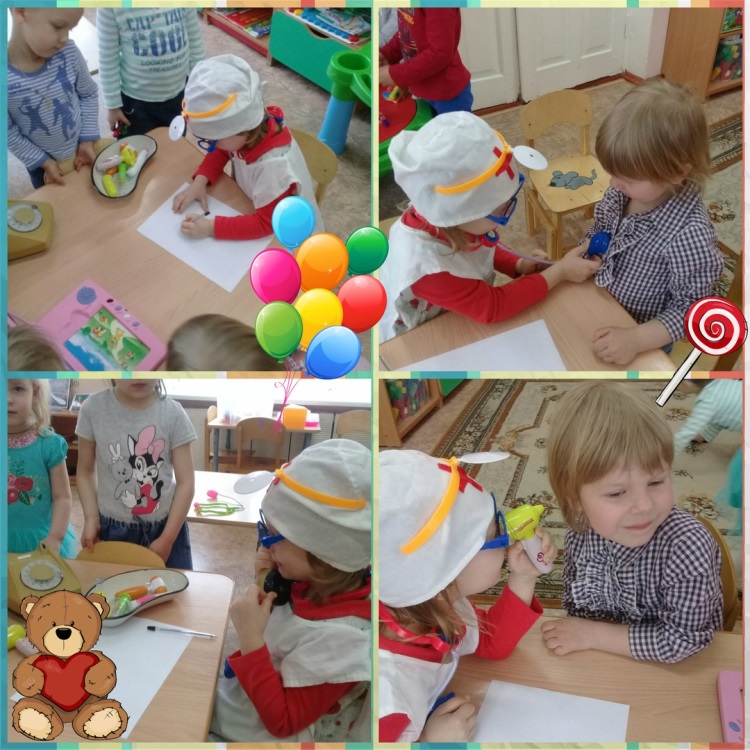 Игра «Исправь меня»Цель: Закрепить знания детей, какую пользу или вред приносят продукты.Раздача буклетов «Разговор о правильном питании»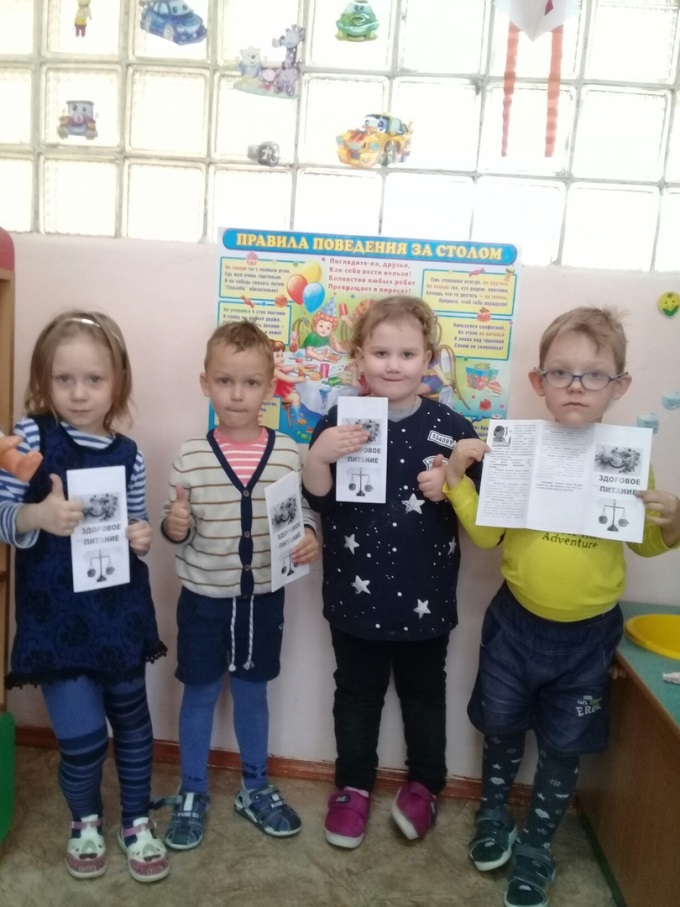 Итог дня- Чем понравился сегодняшний день в детском саду?- А что больше всего понравилось?- Как вы будете теперь заботиться о своём здоровье?- Молодцы ребята, вы сегодня были самыми ловкими, быстрыми, смелыми,находчивыми. 